 Homework Answers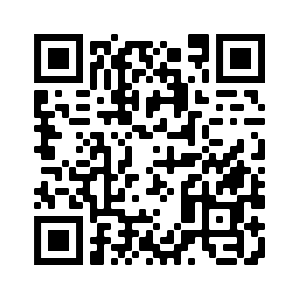 Year 9 German Term 3.2 Week 7Part 1: Practise on Quizlet for 15 minutes. Do the following tasks: Write (both translating into English and into German); Spell (hear & type); Test (all questions).Part 2: Using the words around the edge of the text, make at least 10 replacements (or as many as you can) in 13 minutes.Note: you may need to make changes to the form or position of other words.	
Photo attribution: Bidgee, CC BY-SA 3.0 AU <https://creativecommons.org/licenses/by-sa/3.0/au/deed.en>, via Wikimedia CommonsPart 3: Using your knowledge of German compounds, what do you think the following words from the text mean in English?1. Rollstuhl – wheelchair 2. Rollstuhltennis – wheelchair tennis3. Sportpreise – sports prizes4. Kanufahren – canoeing 5. Parakanutin - paracanoeist6. Lebenstraum – life dreamNow complete either Part 4a OR Part 4b (12 minutes).Part 4a: Now translate your adapted text into English.Edina Müller ist berühmte Parakanutin*Als sie noch ein Kind ist, verliert sie das Gefühl in beiden Beinen*. Sie kann sie nicht Es ist unmöglich, sie zu bewegen.  Der Arzt kann nicht helfen, sie muss also eine Rollstuhl benutzen braucht also einen Rollstuhl. Es ist aber ihr Lebensziel, wieder Sport zu machen und ein aktives Leben zu genießen. 2005 kriegt sie ihren ersten Preis im Rollstuhltennis! Sie studiert danach ein Fach an der Universität: mit dieser Ausbildung wird sie Therapeutin*. Sie hilft anderen Menschen mit ihrem Körper, denn sie hat ein bisschen Erfahrung für diesen diese Karriere!
Ab 2008 gewinnt sie mehr Sportpreise. 2014 fängt sie an, mehr über das Kanufahren zu wissen. Sie muss nicht lange auf einen Preis hoffen: schon 2015 gewinnt sie Silber im Kanufahren! 2021 fährt sie nach Tokyo und kriegt dort Gold. Sie ist sehr schnell. Sie hat viel erreicht!Edina Müller is a famous paracanoeist.When she is still a child, she loses feeling in both her legs. She can’t move them. The doctor can’t help, so she has to use a wheelchair.  However, it is her lifelong goal to do sport again and to enjoy an active life. In 2005 she gets her first prize in wheelchair tennis! After, she studies a subject at university: with this training she becomes a therapist. She helps other people with their bodies because she has a little experience for this career! From 2008 she wins more sports prizes. In 2014 she starts to know more about canoeing. She doesn’t have to hope for a prize for very long: she wins silver in canoeing as early as 2015! In 2021 she travels to Tokyo and gets gold there. She is very fast. She has achieved a lot!Part 4b: Rewrite the original text from the point of view of another person, either a boy [he/er] or a girl [she/sie]. Make all the necessary changes of pronoun (I, s/he, we, they), verb form and possessive adjective (my, his/her, our, their)Part 5: Word substitution: Click on the box next to all of the words that could replace the word in bold to form a grammatically correct sentence with a sensible meaning.schnell
[glücklich]Ziel
[Traum]ein bisschen
[wirklich viel]hoffen
[warten]wissen
[lernen]Edina Müller ist bekannte Parakanutin*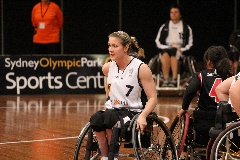 Als sie noch jung ist, verliert sie das Gefühl in beiden Beinen*. Es ist unmöglich, sie zu bewegen.  Der Arzt kann nicht helfen, sie braucht also einen Rollstuhl. Es ist aber ihr Lebenstraum, wieder Sport zu machen und ein aktives Leben zu führen. 2005 gewinnt sie ihren ersten Preis im Rollstuhltennis! Sie studiert danach Naturwissenschaften an der Universität: mit dieser Ausbildung wird sie Therapeutin*. Sie hilft anderen Menschen mit ihrem Körper, denn sie hat wirklich viel Erfahrung für diesen Beruf!
Ab 2008 gewinnt sie weitere Sportpreise. 2014 versucht sie alles über das Kanufahren zu lernen. Sie muss nicht lange auf einen Preis warten: schon 2015 gewinnt sie Silber im Kanufahren! 2021 fliegt sie nach Tokyo und gewinnt dort Gold. Sie ist sehr glücklich. Sie hat viel geschafft!*das Bein – leg; das Kanu – canoe; der Therapeut - therapistEdina Müller ist bekannte Parakanutin*Als sie noch jung ist, verliert sie das Gefühl in beiden Beinen*. Es ist unmöglich, sie zu bewegen.  Der Arzt kann nicht helfen, sie braucht also einen Rollstuhl. Es ist aber ihr Lebenstraum, wieder Sport zu machen und ein aktives Leben zu führen. 2005 gewinnt sie ihren ersten Preis im Rollstuhltennis! Sie studiert danach Naturwissenschaften an der Universität: mit dieser Ausbildung wird sie Therapeutin*. Sie hilft anderen Menschen mit ihrem Körper, denn sie hat wirklich viel Erfahrung für diesen Beruf!
Ab 2008 gewinnt sie weitere Sportpreise. 2014 versucht sie alles über das Kanufahren zu lernen. Sie muss nicht lange auf einen Preis warten: schon 2015 gewinnt sie Silber im Kanufahren! 2021 fliegt sie nach Tokyo und gewinnt dort Gold. Sie ist sehr glücklich. Sie hat viel geschafft!*das Bein – leg; das Kanu – canoe; der Therapeut - therapistEdina Müller ist bekannte Parakanutin*Als sie noch jung ist, verliert sie das Gefühl in beiden Beinen*. Es ist unmöglich, sie zu bewegen.  Der Arzt kann nicht helfen, sie braucht also einen Rollstuhl. Es ist aber ihr Lebenstraum, wieder Sport zu machen und ein aktives Leben zu führen. 2005 gewinnt sie ihren ersten Preis im Rollstuhltennis! Sie studiert danach Naturwissenschaften an der Universität: mit dieser Ausbildung wird sie Therapeutin*. Sie hilft anderen Menschen mit ihrem Körper, denn sie hat wirklich viel Erfahrung für diesen Beruf!
Ab 2008 gewinnt sie weitere Sportpreise. 2014 versucht sie alles über das Kanufahren zu lernen. Sie muss nicht lange auf einen Preis warten: schon 2015 gewinnt sie Silber im Kanufahren! 2021 fliegt sie nach Tokyo und gewinnt dort Gold. Sie ist sehr glücklich. Sie hat viel geschafft!*das Bein – leg; das Kanu – canoe; der Therapeut - therapistEdina Müller ist bekannte Parakanutin*Als sie noch jung ist, verliert sie das Gefühl in beiden Beinen*. Es ist unmöglich, sie zu bewegen.  Der Arzt kann nicht helfen, sie braucht also einen Rollstuhl. Es ist aber ihr Lebenstraum, wieder Sport zu machen und ein aktives Leben zu führen. 2005 gewinnt sie ihren ersten Preis im Rollstuhltennis! Sie studiert danach Naturwissenschaften an der Universität: mit dieser Ausbildung wird sie Therapeutin*. Sie hilft anderen Menschen mit ihrem Körper, denn sie hat wirklich viel Erfahrung für diesen Beruf!
Ab 2008 gewinnt sie weitere Sportpreise. 2014 versucht sie alles über das Kanufahren zu lernen. Sie muss nicht lange auf einen Preis warten: schon 2015 gewinnt sie Silber im Kanufahren! 2021 fliegt sie nach Tokyo und gewinnt dort Gold. Sie ist sehr glücklich. Sie hat viel geschafft!*das Bein – leg; das Kanu – canoe; der Therapeut - therapistmehr
[weitere]erreicht
[geschafft]Edina Müller ist bekannte Parakanutin*Als sie noch jung ist, verliert sie das Gefühl in beiden Beinen*. Es ist unmöglich, sie zu bewegen.  Der Arzt kann nicht helfen, sie braucht also einen Rollstuhl. Es ist aber ihr Lebenstraum, wieder Sport zu machen und ein aktives Leben zu führen. 2005 gewinnt sie ihren ersten Preis im Rollstuhltennis! Sie studiert danach Naturwissenschaften an der Universität: mit dieser Ausbildung wird sie Therapeutin*. Sie hilft anderen Menschen mit ihrem Körper, denn sie hat wirklich viel Erfahrung für diesen Beruf!
Ab 2008 gewinnt sie weitere Sportpreise. 2014 versucht sie alles über das Kanufahren zu lernen. Sie muss nicht lange auf einen Preis warten: schon 2015 gewinnt sie Silber im Kanufahren! 2021 fliegt sie nach Tokyo und gewinnt dort Gold. Sie ist sehr glücklich. Sie hat viel geschafft!*das Bein – leg; das Kanu – canoe; der Therapeut - therapistEdina Müller ist bekannte Parakanutin*Als sie noch jung ist, verliert sie das Gefühl in beiden Beinen*. Es ist unmöglich, sie zu bewegen.  Der Arzt kann nicht helfen, sie braucht also einen Rollstuhl. Es ist aber ihr Lebenstraum, wieder Sport zu machen und ein aktives Leben zu führen. 2005 gewinnt sie ihren ersten Preis im Rollstuhltennis! Sie studiert danach Naturwissenschaften an der Universität: mit dieser Ausbildung wird sie Therapeutin*. Sie hilft anderen Menschen mit ihrem Körper, denn sie hat wirklich viel Erfahrung für diesen Beruf!
Ab 2008 gewinnt sie weitere Sportpreise. 2014 versucht sie alles über das Kanufahren zu lernen. Sie muss nicht lange auf einen Preis warten: schon 2015 gewinnt sie Silber im Kanufahren! 2021 fliegt sie nach Tokyo und gewinnt dort Gold. Sie ist sehr glücklich. Sie hat viel geschafft!*das Bein – leg; das Kanu – canoe; der Therapeut - therapistEdina Müller ist bekannte Parakanutin*Als sie noch jung ist, verliert sie das Gefühl in beiden Beinen*. Es ist unmöglich, sie zu bewegen.  Der Arzt kann nicht helfen, sie braucht also einen Rollstuhl. Es ist aber ihr Lebenstraum, wieder Sport zu machen und ein aktives Leben zu führen. 2005 gewinnt sie ihren ersten Preis im Rollstuhltennis! Sie studiert danach Naturwissenschaften an der Universität: mit dieser Ausbildung wird sie Therapeutin*. Sie hilft anderen Menschen mit ihrem Körper, denn sie hat wirklich viel Erfahrung für diesen Beruf!
Ab 2008 gewinnt sie weitere Sportpreise. 2014 versucht sie alles über das Kanufahren zu lernen. Sie muss nicht lange auf einen Preis warten: schon 2015 gewinnt sie Silber im Kanufahren! 2021 fliegt sie nach Tokyo und gewinnt dort Gold. Sie ist sehr glücklich. Sie hat viel geschafft!*das Bein – leg; das Kanu – canoe; der Therapeut - therapistEdina Müller ist bekannte Parakanutin*Als sie noch jung ist, verliert sie das Gefühl in beiden Beinen*. Es ist unmöglich, sie zu bewegen.  Der Arzt kann nicht helfen, sie braucht also einen Rollstuhl. Es ist aber ihr Lebenstraum, wieder Sport zu machen und ein aktives Leben zu führen. 2005 gewinnt sie ihren ersten Preis im Rollstuhltennis! Sie studiert danach Naturwissenschaften an der Universität: mit dieser Ausbildung wird sie Therapeutin*. Sie hilft anderen Menschen mit ihrem Körper, denn sie hat wirklich viel Erfahrung für diesen Beruf!
Ab 2008 gewinnt sie weitere Sportpreise. 2014 versucht sie alles über das Kanufahren zu lernen. Sie muss nicht lange auf einen Preis warten: schon 2015 gewinnt sie Silber im Kanufahren! 2021 fliegt sie nach Tokyo und gewinnt dort Gold. Sie ist sehr glücklich. Sie hat viel geschafft!*das Bein – leg; das Kanu – canoe; der Therapeut - therapistmuss …benutzen
[braucht]Karriere
[Beruf]Edina Müller ist bekannte Parakanutin*Als sie noch jung ist, verliert sie das Gefühl in beiden Beinen*. Es ist unmöglich, sie zu bewegen.  Der Arzt kann nicht helfen, sie braucht also einen Rollstuhl. Es ist aber ihr Lebenstraum, wieder Sport zu machen und ein aktives Leben zu führen. 2005 gewinnt sie ihren ersten Preis im Rollstuhltennis! Sie studiert danach Naturwissenschaften an der Universität: mit dieser Ausbildung wird sie Therapeutin*. Sie hilft anderen Menschen mit ihrem Körper, denn sie hat wirklich viel Erfahrung für diesen Beruf!
Ab 2008 gewinnt sie weitere Sportpreise. 2014 versucht sie alles über das Kanufahren zu lernen. Sie muss nicht lange auf einen Preis warten: schon 2015 gewinnt sie Silber im Kanufahren! 2021 fliegt sie nach Tokyo und gewinnt dort Gold. Sie ist sehr glücklich. Sie hat viel geschafft!*das Bein – leg; das Kanu – canoe; der Therapeut - therapistEdina Müller ist bekannte Parakanutin*Als sie noch jung ist, verliert sie das Gefühl in beiden Beinen*. Es ist unmöglich, sie zu bewegen.  Der Arzt kann nicht helfen, sie braucht also einen Rollstuhl. Es ist aber ihr Lebenstraum, wieder Sport zu machen und ein aktives Leben zu führen. 2005 gewinnt sie ihren ersten Preis im Rollstuhltennis! Sie studiert danach Naturwissenschaften an der Universität: mit dieser Ausbildung wird sie Therapeutin*. Sie hilft anderen Menschen mit ihrem Körper, denn sie hat wirklich viel Erfahrung für diesen Beruf!
Ab 2008 gewinnt sie weitere Sportpreise. 2014 versucht sie alles über das Kanufahren zu lernen. Sie muss nicht lange auf einen Preis warten: schon 2015 gewinnt sie Silber im Kanufahren! 2021 fliegt sie nach Tokyo und gewinnt dort Gold. Sie ist sehr glücklich. Sie hat viel geschafft!*das Bein – leg; das Kanu – canoe; der Therapeut - therapistEdina Müller ist bekannte Parakanutin*Als sie noch jung ist, verliert sie das Gefühl in beiden Beinen*. Es ist unmöglich, sie zu bewegen.  Der Arzt kann nicht helfen, sie braucht also einen Rollstuhl. Es ist aber ihr Lebenstraum, wieder Sport zu machen und ein aktives Leben zu führen. 2005 gewinnt sie ihren ersten Preis im Rollstuhltennis! Sie studiert danach Naturwissenschaften an der Universität: mit dieser Ausbildung wird sie Therapeutin*. Sie hilft anderen Menschen mit ihrem Körper, denn sie hat wirklich viel Erfahrung für diesen Beruf!
Ab 2008 gewinnt sie weitere Sportpreise. 2014 versucht sie alles über das Kanufahren zu lernen. Sie muss nicht lange auf einen Preis warten: schon 2015 gewinnt sie Silber im Kanufahren! 2021 fliegt sie nach Tokyo und gewinnt dort Gold. Sie ist sehr glücklich. Sie hat viel geschafft!*das Bein – leg; das Kanu – canoe; der Therapeut - therapistEdina Müller ist bekannte Parakanutin*Als sie noch jung ist, verliert sie das Gefühl in beiden Beinen*. Es ist unmöglich, sie zu bewegen.  Der Arzt kann nicht helfen, sie braucht also einen Rollstuhl. Es ist aber ihr Lebenstraum, wieder Sport zu machen und ein aktives Leben zu führen. 2005 gewinnt sie ihren ersten Preis im Rollstuhltennis! Sie studiert danach Naturwissenschaften an der Universität: mit dieser Ausbildung wird sie Therapeutin*. Sie hilft anderen Menschen mit ihrem Körper, denn sie hat wirklich viel Erfahrung für diesen Beruf!
Ab 2008 gewinnt sie weitere Sportpreise. 2014 versucht sie alles über das Kanufahren zu lernen. Sie muss nicht lange auf einen Preis warten: schon 2015 gewinnt sie Silber im Kanufahren! 2021 fliegt sie nach Tokyo und gewinnt dort Gold. Sie ist sehr glücklich. Sie hat viel geschafft!*das Bein – leg; das Kanu – canoe; der Therapeut - therapistein Kind
[jung]sie kann ... nicht
[unmöglich]Edina Müller ist bekannte Parakanutin*Als sie noch jung ist, verliert sie das Gefühl in beiden Beinen*. Es ist unmöglich, sie zu bewegen.  Der Arzt kann nicht helfen, sie braucht also einen Rollstuhl. Es ist aber ihr Lebenstraum, wieder Sport zu machen und ein aktives Leben zu führen. 2005 gewinnt sie ihren ersten Preis im Rollstuhltennis! Sie studiert danach Naturwissenschaften an der Universität: mit dieser Ausbildung wird sie Therapeutin*. Sie hilft anderen Menschen mit ihrem Körper, denn sie hat wirklich viel Erfahrung für diesen Beruf!
Ab 2008 gewinnt sie weitere Sportpreise. 2014 versucht sie alles über das Kanufahren zu lernen. Sie muss nicht lange auf einen Preis warten: schon 2015 gewinnt sie Silber im Kanufahren! 2021 fliegt sie nach Tokyo und gewinnt dort Gold. Sie ist sehr glücklich. Sie hat viel geschafft!*das Bein – leg; das Kanu – canoe; der Therapeut - therapistEdina Müller ist bekannte Parakanutin*Als sie noch jung ist, verliert sie das Gefühl in beiden Beinen*. Es ist unmöglich, sie zu bewegen.  Der Arzt kann nicht helfen, sie braucht also einen Rollstuhl. Es ist aber ihr Lebenstraum, wieder Sport zu machen und ein aktives Leben zu führen. 2005 gewinnt sie ihren ersten Preis im Rollstuhltennis! Sie studiert danach Naturwissenschaften an der Universität: mit dieser Ausbildung wird sie Therapeutin*. Sie hilft anderen Menschen mit ihrem Körper, denn sie hat wirklich viel Erfahrung für diesen Beruf!
Ab 2008 gewinnt sie weitere Sportpreise. 2014 versucht sie alles über das Kanufahren zu lernen. Sie muss nicht lange auf einen Preis warten: schon 2015 gewinnt sie Silber im Kanufahren! 2021 fliegt sie nach Tokyo und gewinnt dort Gold. Sie ist sehr glücklich. Sie hat viel geschafft!*das Bein – leg; das Kanu – canoe; der Therapeut - therapistEdina Müller ist bekannte Parakanutin*Als sie noch jung ist, verliert sie das Gefühl in beiden Beinen*. Es ist unmöglich, sie zu bewegen.  Der Arzt kann nicht helfen, sie braucht also einen Rollstuhl. Es ist aber ihr Lebenstraum, wieder Sport zu machen und ein aktives Leben zu führen. 2005 gewinnt sie ihren ersten Preis im Rollstuhltennis! Sie studiert danach Naturwissenschaften an der Universität: mit dieser Ausbildung wird sie Therapeutin*. Sie hilft anderen Menschen mit ihrem Körper, denn sie hat wirklich viel Erfahrung für diesen Beruf!
Ab 2008 gewinnt sie weitere Sportpreise. 2014 versucht sie alles über das Kanufahren zu lernen. Sie muss nicht lange auf einen Preis warten: schon 2015 gewinnt sie Silber im Kanufahren! 2021 fliegt sie nach Tokyo und gewinnt dort Gold. Sie ist sehr glücklich. Sie hat viel geschafft!*das Bein – leg; das Kanu – canoe; der Therapeut - therapistEdina Müller ist bekannte Parakanutin*Als sie noch jung ist, verliert sie das Gefühl in beiden Beinen*. Es ist unmöglich, sie zu bewegen.  Der Arzt kann nicht helfen, sie braucht also einen Rollstuhl. Es ist aber ihr Lebenstraum, wieder Sport zu machen und ein aktives Leben zu führen. 2005 gewinnt sie ihren ersten Preis im Rollstuhltennis! Sie studiert danach Naturwissenschaften an der Universität: mit dieser Ausbildung wird sie Therapeutin*. Sie hilft anderen Menschen mit ihrem Körper, denn sie hat wirklich viel Erfahrung für diesen Beruf!
Ab 2008 gewinnt sie weitere Sportpreise. 2014 versucht sie alles über das Kanufahren zu lernen. Sie muss nicht lange auf einen Preis warten: schon 2015 gewinnt sie Silber im Kanufahren! 2021 fliegt sie nach Tokyo und gewinnt dort Gold. Sie ist sehr glücklich. Sie hat viel geschafft!*das Bein – leg; das Kanu – canoe; der Therapeut - therapistmehr
[alles]kriegt x2
[gewinnt]Edina Müller ist bekannte Parakanutin*Als sie noch jung ist, verliert sie das Gefühl in beiden Beinen*. Es ist unmöglich, sie zu bewegen.  Der Arzt kann nicht helfen, sie braucht also einen Rollstuhl. Es ist aber ihr Lebenstraum, wieder Sport zu machen und ein aktives Leben zu führen. 2005 gewinnt sie ihren ersten Preis im Rollstuhltennis! Sie studiert danach Naturwissenschaften an der Universität: mit dieser Ausbildung wird sie Therapeutin*. Sie hilft anderen Menschen mit ihrem Körper, denn sie hat wirklich viel Erfahrung für diesen Beruf!
Ab 2008 gewinnt sie weitere Sportpreise. 2014 versucht sie alles über das Kanufahren zu lernen. Sie muss nicht lange auf einen Preis warten: schon 2015 gewinnt sie Silber im Kanufahren! 2021 fliegt sie nach Tokyo und gewinnt dort Gold. Sie ist sehr glücklich. Sie hat viel geschafft!*das Bein – leg; das Kanu – canoe; der Therapeut - therapistEdina Müller ist bekannte Parakanutin*Als sie noch jung ist, verliert sie das Gefühl in beiden Beinen*. Es ist unmöglich, sie zu bewegen.  Der Arzt kann nicht helfen, sie braucht also einen Rollstuhl. Es ist aber ihr Lebenstraum, wieder Sport zu machen und ein aktives Leben zu führen. 2005 gewinnt sie ihren ersten Preis im Rollstuhltennis! Sie studiert danach Naturwissenschaften an der Universität: mit dieser Ausbildung wird sie Therapeutin*. Sie hilft anderen Menschen mit ihrem Körper, denn sie hat wirklich viel Erfahrung für diesen Beruf!
Ab 2008 gewinnt sie weitere Sportpreise. 2014 versucht sie alles über das Kanufahren zu lernen. Sie muss nicht lange auf einen Preis warten: schon 2015 gewinnt sie Silber im Kanufahren! 2021 fliegt sie nach Tokyo und gewinnt dort Gold. Sie ist sehr glücklich. Sie hat viel geschafft!*das Bein – leg; das Kanu – canoe; der Therapeut - therapistEdina Müller ist bekannte Parakanutin*Als sie noch jung ist, verliert sie das Gefühl in beiden Beinen*. Es ist unmöglich, sie zu bewegen.  Der Arzt kann nicht helfen, sie braucht also einen Rollstuhl. Es ist aber ihr Lebenstraum, wieder Sport zu machen und ein aktives Leben zu führen. 2005 gewinnt sie ihren ersten Preis im Rollstuhltennis! Sie studiert danach Naturwissenschaften an der Universität: mit dieser Ausbildung wird sie Therapeutin*. Sie hilft anderen Menschen mit ihrem Körper, denn sie hat wirklich viel Erfahrung für diesen Beruf!
Ab 2008 gewinnt sie weitere Sportpreise. 2014 versucht sie alles über das Kanufahren zu lernen. Sie muss nicht lange auf einen Preis warten: schon 2015 gewinnt sie Silber im Kanufahren! 2021 fliegt sie nach Tokyo und gewinnt dort Gold. Sie ist sehr glücklich. Sie hat viel geschafft!*das Bein – leg; das Kanu – canoe; der Therapeut - therapistEdina Müller ist bekannte Parakanutin*Als sie noch jung ist, verliert sie das Gefühl in beiden Beinen*. Es ist unmöglich, sie zu bewegen.  Der Arzt kann nicht helfen, sie braucht also einen Rollstuhl. Es ist aber ihr Lebenstraum, wieder Sport zu machen und ein aktives Leben zu führen. 2005 gewinnt sie ihren ersten Preis im Rollstuhltennis! Sie studiert danach Naturwissenschaften an der Universität: mit dieser Ausbildung wird sie Therapeutin*. Sie hilft anderen Menschen mit ihrem Körper, denn sie hat wirklich viel Erfahrung für diesen Beruf!
Ab 2008 gewinnt sie weitere Sportpreise. 2014 versucht sie alles über das Kanufahren zu lernen. Sie muss nicht lange auf einen Preis warten: schon 2015 gewinnt sie Silber im Kanufahren! 2021 fliegt sie nach Tokyo und gewinnt dort Gold. Sie ist sehr glücklich. Sie hat viel geschafft!*das Bein – leg; das Kanu – canoe; der Therapeut - therapistein Fach
[Naturwissen-schaften]fängt... an
[versucht]fährt
[fliegt]berühmte
[bekannte]genießen
[führen]1) Das ist einfach zu begreifen. 2) Ich mag Wochenenden.  wissenEurowas für ?FirmaverstehenFußballkostetGeld3) Das Buch ist langweilig. 4) Zuerst weiß ich nicht ...  wahrmichLuftsollreichMeinungbekanntbegreife